拖拉机和联合收割机注册登记指南一、受理单位罗山县农机化技术中心二、事项拖拉机和联合收割机注册登记三、设定依据《农业机械安全监督管理条例》，第二十一条。四、办理条件我县行政区域内拖拉机和联合收割机事项的行政服务范畴。五、申请材料拖拉机和联合收割机注册登记：1、身份证（验原件，留存复印件1份）；2、拖拉机和联合收割机注册登记申请表；3、购车发票，车辆出厂合格证，发动机，机身托印膜，机具照片2份。交验车辆；4运输拖拉机需要提交强制保险凭证。六、收费标准不收费七、审查标准根据《农业农村部1号令2号令》相关标准八、办理程序 受理-审核-发证，并归档资料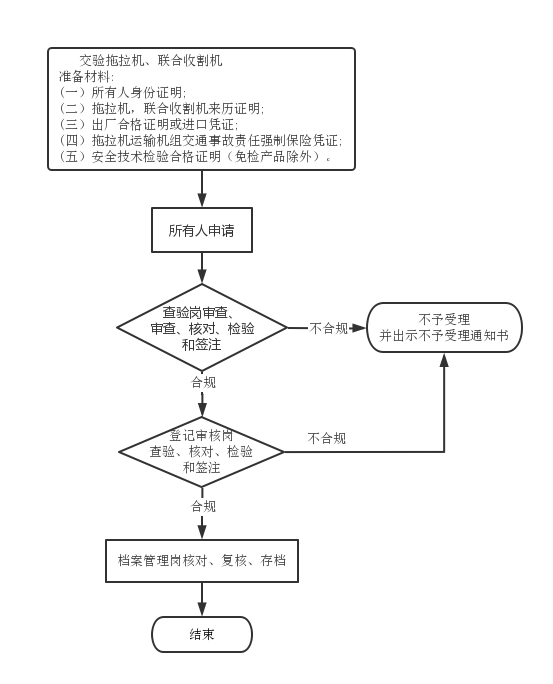 九、办理时限1个工作日十、联系方式0376-2157588投诉渠道0376-2178653农机化技术中心办拖拉机和联合收割机注册登记流程图罗山县农业机械化技术中心窗口拖拉机和联合收割机注销登记项目办理指南一、受理单位罗山县农机化技术中心二、事项拖拉机和联合收割机注销登记三、法定依据《农业机械安全监督管理条例》，第三十五条。第三十六条，第三十七条。四、办理条件我县行政区域内拖拉机和联合收割机事项的行政服务范畴。五、申请材料拖拉机和联合收割机注销登记：1、身份证（验原件，留复印件1份）；  2、拖拉机和联合收割机注销登记申请表；3、行车证。六、收费标准不收费七、审查标准根据《农业农村部1号令2号令》相关标准八、办理程序 受理-审核-注销，并归档资料九、办理时限1个工作日十、联系方式0376-2157588十一、投诉渠道0376-2178653农机化技术中心办	罗山县农业机械化技术中心窗口拖拉机和联合收割机驾驶证申领指南一、受理单位罗山县农机化技术中心二、事项：拖拉机和联合收割机驾驶证申领三、设定依据《农业机械安全监督管理条例》，第二十二条。四、办理条件我县行政区域内拖拉机和联合收割机事项的行政服务范畴。五、申请材料一、拖拉机和联合收割机驾驶证申领：1、身份证（验原件，留复印件1份）；2、拖拉机和联合收割机驾驶证业务申请表；3、本人身体条件证明。4、考试成绩表，机考成绩单。六、收费标准不收费七、审查标准根据《农业农村部1号令2号令》相关标准八、办理程序 受理-审核-发证，并归档资料九、办理时限2个工作日。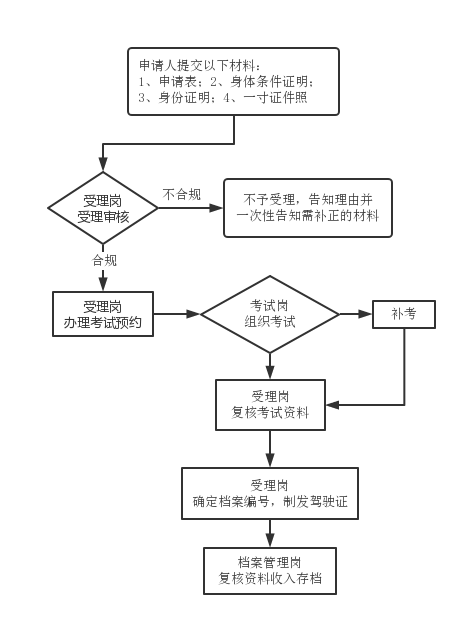 十、联系方式0376-2157588投诉渠道0376-2178653农机化技术中心办拖拉机和联合收割机驾驶证申领流程图罗山县农业机械化技术中心窗口拖拉机和联合收割机驾驶证注销项目办理指南一、受理单位罗山县农机化技术中心二、事项：拉机和联合收割机驾驶证注销三、法定依据《农业机械安全监督管理条例》，第三十五条，第三十六条，第七条。四、办理条件我县行政区域内拖拉机和联合收割机事项的行政服务范畴。五、申请材料一、拖拉机和联合收割机注销：1、身份证（验原件，留复印件1份）；2、拖拉机和联合收割机驾驶证业务申请表；3、驾驶证。六、收费标准不收费七、审查标准根据《农业农村部1号令2号令》相关标准八、办理程序 受理-审核-收回，并归档资料九、办理时限即时办理十、联系方式0376-2157588十一、投诉渠道0376-2178653农机化技术中心办罗山县农业机械化技术中心窗口拖拉机和联合收割机驾驶证增驾项目指南一、受理单位罗山县农机化技术中心二、事项：拖拉机和联合收割机驾驶证增驾三、设定依据《农业机械安全监督管理条例》，第二十二条。四、办理条件我县行政区域内拖拉机和联合收割机事项的行政服务范畴。五、申请材料一、拖拉机和联合收割机增驾：1、身份证（验原件，留复印件1份）；2、拖拉机和联合收割机驾驶证业务申请表，3、原驾驶证或各考试成绩表，机考成绩单，4本人身体条件证明。六、收费标准不收费七、审查标准根据《农业农村部1号令2号令》相关标准八、办理程序 受理-审核-收回原证-发证，并归档资料九、办理时限2个工作日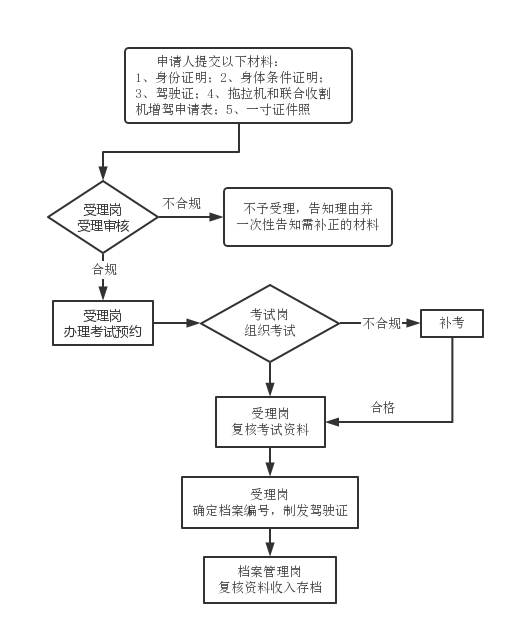 十、联系方式0376-2157588投诉渠道0376-2178653农机化技术中心办拖拉机和联合收割机驾驶证增驾流程图	罗山县农业机械化技术中心窗口拖拉机和联合收割机驾驶证换证项目指南一、受理单位罗山县农机化技术中心二、事项：拖拉机和联合收割机驾驶证换证三、设定依据《农业机械安全监督管理条例》，第二十二条四、办理条件我县行政区域内拖拉机和联合收割机事项的行政服务范畴。五、申请材料一、拖拉机和联合收割机换证1、身份证（验原件，留复印件1份）；2、拖拉机和联合收割机驾驶证业务申请表；3、原驾驶证；4、本人身体条件证明。六、收费标准不收费七、审查标准根据《农业农村部1号令2号令》相关标准八、办理程序 受理-审核-收回原证-发证，并归档资料九、办理时限1个工作日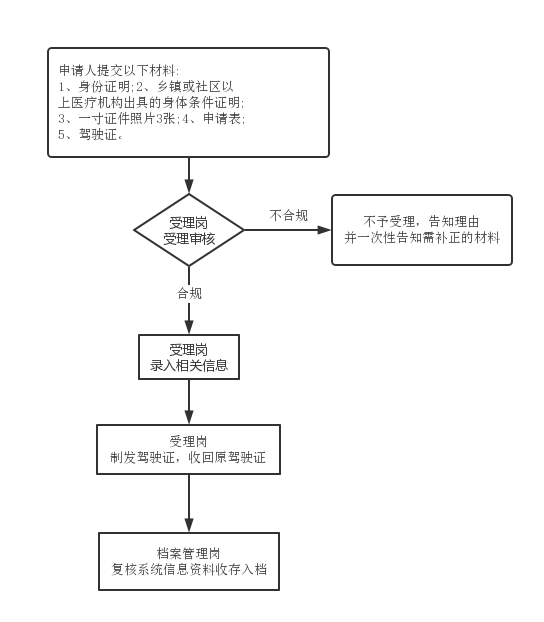 十、联系方式0376-2157588投诉渠道0376-21278653农机化技术中心办拖拉机和联合收割机驾驶证换领流程图	罗山县农业机械化技术中心窗口拖拉机和联合收割机号牌.行驶证.登记证书换.补领项目指南一、受理单位罗山县农机化技术中心二、事项拖拉机和联合收割机号牌.行驶证.登记证书换.补领三、设定依据《农业机械安全监督管理条例》，第二十二条。四、办理条件我县行政区域内拖拉机和联合收割机事项的行政服务范畴。五、申请材料拖拉机和联合收割机号牌.行驶证登记证书的换.补领：1、身份证（验原件，留复印件1份）；2、拖拉机和联合收割机登记业务申请表。六、收费标准不收费七、审查标准根据《农业农村部1号令2号令》相关标准。八、办理程序 受理-审核-发证，并归档资料九、办理时限1个工作日。十、联系方式0376-2157588十一、投诉渠道0376-2178653农机化技术中心办	罗山县农业机械化技术中心窗口拖拉机和联合收割机驾驶证补领项目指南一、受理单位罗山县农机化技术中心二、事项拖拉机和联合收割机驾驶证补领三、设定依据《农业机械安全监督管理条例》，第二十二条。四、办理条件我县行政区域内拖拉机和联合收割机事项的行政服务范畴。五、申请材料拖拉机和联合收割机补领：1、身份证（验原件，留复印件1份）；2、拖拉机和联合收割机驾驶证业务申请表。六、收费标准不收费七、审查标准根据《农业农村部1号令2号令》相关标准。八、办理程序 受理-审核-发证，并归档资料九、办理时限1个工作日十、联系方式0376-2157588十一、投诉渠道0376-2178653农机化技术中心办	罗山县农业机械化技术中心窗口拖拉机和联合收割机变更登记项目指南一、受理单位罗山县农机化技术中心二、事项拖拉机和联合收割机变更登记三、设定依据《农业机械安全监督管理条例》，第二十一条。四、办理条件我县行政区域内拖拉机和联合收割机事项的行政服务范畴。五、申请材料拖拉机和联合收割机变更登记：1、身份证（验原件，留复印件1份）；2、拖拉机和联合收割机登记业务申请表。六、收费标准不收费七、审查标准根据《农业农村部1号令2号令》相关标准。八、办理程序 受理-审核-发证，并归档资料九、办理时限1个工作日十、联系方式0376-2157588十一、投诉渠道0376-2178653农机化技术中心办罗山县农业机械化技术中心窗口拖拉机和联合收割机抵押登记项目指南一、受理单位罗山县农机化技术中心二、事项拖拉机和联合收割机抵押登记三、设定依据《农业机械安全监督管理条例》，第五十五条。四、办理条件我县行政区域内拖拉机和联合收割机事项的行政服务范畴。五、申请材料拖拉机和联合收割机抵押登记：1、身份证（验原件，留复印件1份）；2、拖拉机和联合收割机登记业务申请表。六、收费标准不收费七、审查标准根据《农业农村部1号令2号令》相关标准。八、办理程序 受理-审核-扣押，并归档资料九、办理时限2个工作日十、联系方式0376-2157588十一、投诉渠道0376-2178653农机化技术中心办罗山县农业机械化技术中心窗口拖拉机和联合收割机转移登记项目指南一、受理单位罗山县农机化技术中心二、事项拖拉机和联合收割机转移登记三、设定依据《农业机械安全监督管理条例》，第二十三条。四、办理条件我县行政区域内拖拉机和联合收割机事项的行政服务范畴。五、申请材料拖拉机和联合收割机转移登记：1、身份证（验原件，留复印件1份）；2、拖拉机和联合收割机登记业务申请表。六、收费标准不收费七、审查标准根据《农业农村部1号令2号令》相关标准。八、办理程序 受理-审核-校验，并归档资料九、办理时限2个工作日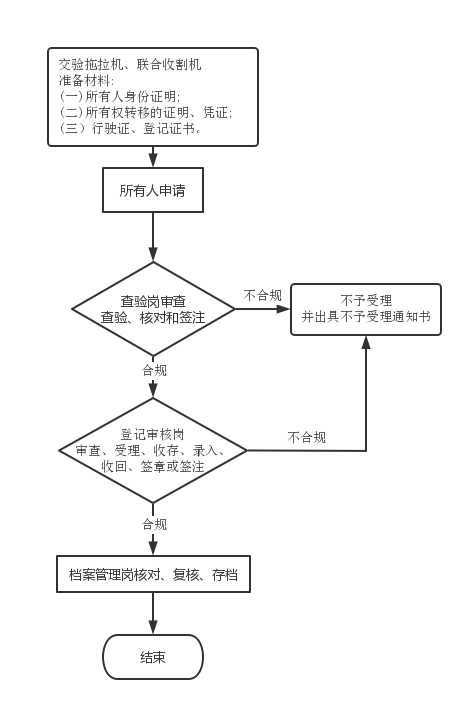 十、联系方式0376-2157588投诉渠道0376-2178653农机化技术中心办拖拉机和联合收割机转移登记流程图罗山县农业机械化技术中心窗口